CSSA STAGE 2 JUNIOR #7                                 NAME ___________________________________Multiple Choice:  Circle ALL the Correct Answers!1.  The Jordan River:	a)  was a small stream			b)  was in full floodc)  connects two seas			d)  was low2.  Twelve men took twelve stones:	a)  from the midst of the Jordan		   	b)  to set up a memorial	c)  to Jericho						d)  to Gilgal3.  Twelve more stones were placed in:	a)  the ark						b)  the Jordan	c)  where the priests stood in the Jordan		d)  the Tabernacle4.  Jesus and Joshua are alike in these ways:	a)  their names have the same meaning				b)  they both saved people	c)  they were both leading people into the promised land		d)  they lived at the same time5.  The first place the Israelites camped after crossing the Jordan River was:	a)  Jericho		b)  Jerusalem		c)  Gilgal		d)  BethelShort Answer6.  What did the people have to do before they crossed the Jordan River? ____________________	____________________________________________________________________________7.  Which Psalm does this lesson refer to? _____________________________________________8.  What did Joshua say had to be built in the river and on the other side? _________________________________________________________________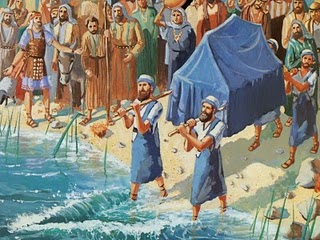 _____________________________________________9.  Why did God have the Israelites build these memorials? __________________________________________________________________________________________10.  Who were the first people to walk into the Jordan and the last ones to walk out of the river? __________________________________________________________________________________________True or False_____  11.	The ark was covered by a blue cloth.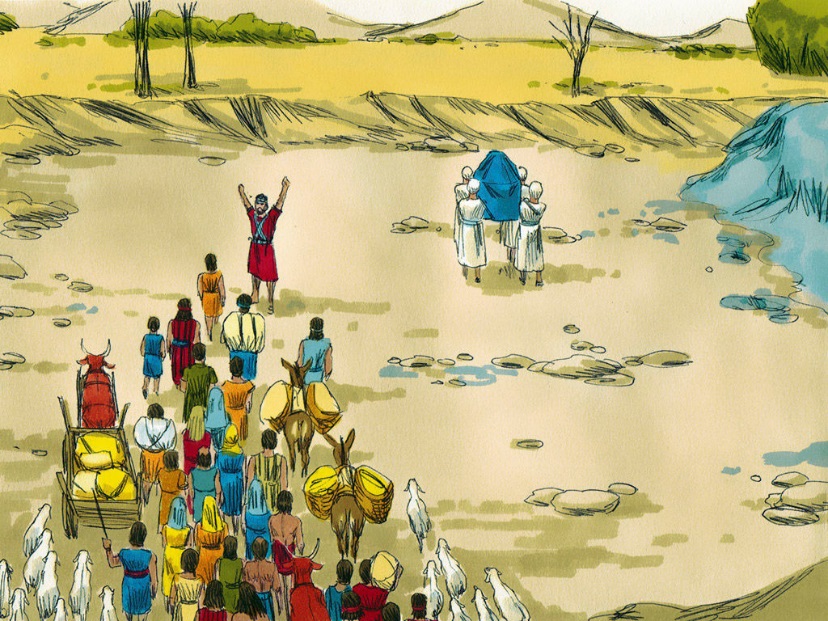 _____  12.	The priest walked all the way across the Jordan River without stopping._____  13.	Twelve men caught 12 fish and ate them on the other side of the Jordan._____  14.	A second memorial of 12 stones was placed in the middle of the Jordan._____  15.	God doesn’t like us to ask questions about our worship of Him.Fill in the Blanks16.		Shittim was on the ________________ side of the Jordan 17.		When the feet of the ________________ carrying the __________ touched the Jordan, it 		stopped ____________________.18.	Joshua means _________________  __________________19.	Jesus is the Greek form of ______________________.Thought Questions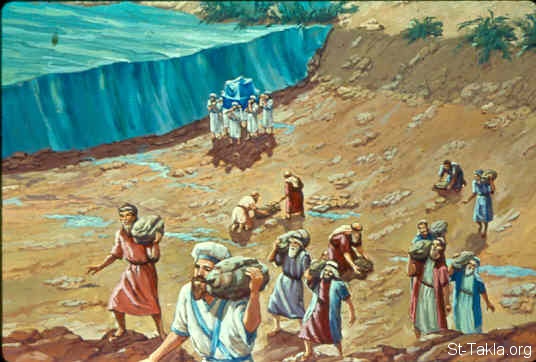 20.  Why do you think the ark carried by the priests went across the Jordan first?________________________________________________________________________________________________________________________________________________________________________________21.  The people followed 2,000 cubits behind the ark. What do we hope will happen 2,000 years after Jesus’ birth? _________________________________________________________________________________________________________________________________________________________________________________________________________________________________